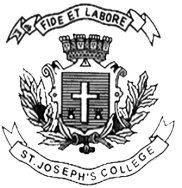 ST. JOSEPH’S COLLEGE (AUTONOMOUS), BENGALURU-27			                 B.A VI SEMESTER: POLITICAL SCIENCE		                           SEMESTER EXAMINATION – APRIL 2017		                      PS: 6212: Advanced Public Administration    Time: 3 hrs								Maximum marks: 100 	           This question paper has One printed page and three parts                                                            Section – AI    Answer any five of the following questions in about 60 words each                               (5x5=25)Make a distinction between Public administration & Development administration.What is ‘One Nation one tax’?How do the writs of Habeas corpus, Mandamus & Quo-waranto enable judicial control over administration?   Write a short note on City Municipal Council (CMC) with reference to Karnataka state. What is E-Governance? Give a few examples.  Write about the Standing Committees of Zilla Panchyats in Karnataka.What are the functions of the Public Accounts Committee?  Section – BII    Answer any three of the following questions in about 150 words each                         (3x10=30)Bring out the Principles of New Public Management. Give the meaning and objectives of Audit. What are the different types of auditing?Explain the Legislative control over public administration. Bring out the organization and functions of Grama Panchyats with reference to Karnataka.  What is Administrative adjudication? Bring out the causes for its growth, merits and de-merits.     Section – CIII    Answer any three of the following questions in about 300 words each             (3x15=45)Explain the reasons for the emergence of Comparative administrative studies. What are the different types of comparative administrative studies?  What is Zero based budgeting system? Explain its merits & de-merits. Explain the organizational aspects and functions of Karnataka Lokayuktha. “Local Governments are the foundations of democracy”. Discuss.  Elucidate on the ongoing State versus Market debate. PS-6212-A-17************************